ΕΓΧΕΙΡΙΔΙΟ ΣΩΣΤΗΣ ΥΠΟΒΟΛΗΣ ΔΙΚΑΙΟΛΟΓΗΤΙΚΩΝ ΓΙΑ ΣΙΤΙΣΗ ΚΑΙ ΣΤΕΓΑΣΗΔΙΕΘΝΕΣ ΠΑΝΕΠΙΣΤΗΜΙΟ ΕΛΛΑΔΟΣ (ΠΑΝΕΠΙΣΤΗΜΙΟΥΠΟΛΗ ΚΑΒΑΛΑΣ)ΤΜΗΜΑ ΦΟΙΤΗΤΙΚΗΣ ΜΕΡΙΜΝΑΣ1.ΕισαγωγήΣτο παρακάτω εγχειρίδιο θα δοθούν ορισμένες οδηγίες και συμβουλές οι οποίες κρίνονται σκόπιμο και απαραίτητο να παρατεθούν, από το Τμήμα Φοιτητικής Μέριμνας προς τους φοιτητές του ΔΙ.ΠΑ.Ε.  έτσι ώστε να ελαχιστοποιηθούν στο μέγιστο δυνατό τυχόν λάθη τους καθώς τυγχάνει αρκετά συχνά να μην γίνεται κατανοητό τι δικαιολογητικά πρέπει να κατατεθούν μαζί με την αντίστοιχη αίτηση. Απαραίτητη προϋπόθεση για να γίνει δεκτή μια αίτηση σίτισης ή στέγασης ενός φοιτητή  από το Τμήμα Φοιτητικής Μέριμνας, είναι η κατάθεση των σωστών δικαιολογητικών και η έγκαιρη αποστολή τους μέσω ηλεκτρονικού ταχυδρομείου σύμφωνα με τις προθεσμίες που θα δίνονται από τις σχετικές ανακοινώσεις που θα αναρτώνται στην ιστοσελίδα της Φοιτητικής Μέριμνας.Η ιστοσελίδα της φοιτητικής μέριμνας είναι η παρακάτω:http://www.teikav.edu.gr/portal/index.php/el/home/students/student-careΕΝΗΜΕΡΩΝΟΥΜΕ ΡΗΤΑ ΚΑΙ ΑΜΕΤΑΚΛΗΤΑ ΠΩΣ ΚΑΜΙΑ ΑΙΤΗΣΗ ΦΟΙΤΗΤΗ ΠΟΥ ΚΑΤΑΤΙΘΕΤΑΙ ΕΚΠΡΟΘΕΣΜΑ ΚΑΙ ΑΠΕΥΘΥΝΕΤΑΙ ΣΤΟ ΤΜΗΜΑ ΦΟΙΤΗΤΙΚΗΣ ΜΕΡΙΜΝΑΣ ΔΕ ΘΑ ΛΑΜΒΑΝΕΤΑΙ ΥΠ’ΟΨΙΝ ΟΥΤΕ ΘΑ ΕΞΕΤΑΖΕΤΑΙ ΤΟ ΑΙΤΗΜΑ ΤΟΥ.2.ΚΑΤΑΘΕΣΗ ΔΙΚΑΙΟΛΟΓΗΤΙΚΩΝH έναρξη κατάθεσης των αιτήσεων (σίτισης και στέγασης) γίνεται μετά την πρωτοκολλημένη ανακοίνωση του Τμήματός μας στην ιστοσελίδα της φοιτητικής μέριμνας (http://www.teikav.edu.gr/portal/index.php/el/home/students/student-care). Είθισται  η ημερομηνία να είναι κοντά με την ημερομηνία που ανοίγει στο taxisnet η δυνατότητα των πολιτών για κατάθεση της φορολογικής τους δήλωσης. Σε ό,τι αφορά τη λήξη κατάθεσης των αιτήσεων αυτή θα καθορίζεται από τις εκάστοτε ανακοινώσεις του Τμήματος στην προαναφερθείσα ιστοσελίδα.Τα δικαιολογητικά που κατατίθενται τόσο για την σίτιση όσο και για την στέγαση είναι τα ίδια (με εξαίρεση την Υπεύθυνη Δήλωση το κείμενο της οποίας διαφέρει μεταξύ τους) και χωρίζονται σε 2 κατηγορίες στα υποχρεωτικά δικαιολογητικά και τα προαιρετικά δικαιολογητικά.Τα υποχρεωτικά δικαιολογητικά είναι αυτά που πρέπει να κατατεθούν οπωσδήποτε και να εμπίπτουν στους κανόνες εγκυρότητας οι οποίοι θα παρατεθούν παρακάτω εκτενέστερα για το καθένα ξεχωριστά. Σε περίπτωση που κάποιο από τα υποχρεωτικά δικαιολογητικά δεν κατατεθεί ή κατατεθεί και δεν εμπίπτει στους κανόνες εγκυρότητας αυτό θα σημαίνει αυτόματα την μη αξιολόγηση της αίτησης του φοιτητή και τον αποκλεισμό του από το υπόλοιπο της διαδικασίας. Τα προαιρετικά δικαιολογητικά είναι αυτά που κατατίθενται επιπλέον μαζί με τα υποχρεωτικά δικαιολογητικά κατά περίπτωση τα οποία και αυτά πρέπει να εμπίπτουν σε κανόνες εγκυρότητας (θα παρατεθούν παρακάτω εκτενέστερα για το καθένα ξεχωριστά παρομοίως) και τα οποία δίνουν επιπλέον μοριοδότηση στους φοιτητές κατά την αξιολόγηση των αιτήσεων. Σε περίπτωση που κάποιο από τα προαιρετικά δικαιολογητικά κατατεθεί και δεν εμπίπτει στους κανόνες εγκυρότητας αυτό θα σημαίνει αυτόματα ότι το συγκεκριμένο δικαιολογητικό  δεν θα ληφθεί υπόψη στη μοριοδότηση του φοιτητή ωστόσο ΔΕΝ θα σημαίνει τον αποκλεισμό του από το υπόλοιπο της διαδικασίας. Για παράδειγμα ένας φοιτητής που θα φέρει όλα τα υποχρεωτικά δικαιολογητικά σωστά και μια βεβαίωση ανεργίας γονιού ως προαιρετικό δικαιολογητικό χωρίς να εμπίπτει στους κανόνες εγκυρότητας θα αξιολογηθεί κανονικά η αίτηση του απλά δεν θα μοριοδοτηθεί για την ανεργία του γονιού του.Τα δικαιολογητικά τόσο για την αίτηση σίτισης όσο και για την αίτηση στέγασης είναι τα παρακάτω: 2.1 ΥΠΟΧΡΕΩΤΙΚΑ ΔΙΚΑΙΟΛΟΓΗΤΙΚΑΗλεκτρονική αίτηση (αναρτημένη στη σελίδα της Φοιτητικής Μέριμνας)Αστυνομική ταυτότητα (για αλλοδαπούς φοιτητές φωτοαντίγραφο διαβατηρίου και άδεια παραμονής)Πρόσφατο πιστοποιητικό οικογενειακής κατάστασης από το δήμο (μπορείτε να το αναζητήσετε από την ιστοσελίδα gov.gr)Πρόσφατη βεβαίωση σπουδών Πρόσφατο Αποδεικτικό έγγραφο μόνιμης κατοικίας (λογαριασμός ΔΕΗ ή ΟΤΕ ή ΕΥΔΑΠ, κλπ) ή Πιστοποιητικό Μόνιμης Κατοικίας από την ιστοσελίδα gov.grΑντίγραφο εκκαθαριστικού ή εκκαθαριστικών εφορίας του τελευταίου οικονομικού έτους (μέσω taxisnet) που να αποδεικνύεται ολόκληρο το οικογενειακό εισόδημα της οικογένειας του φοιτητή. Σε επόμενη παράγραφο θα δοθούν αναλυτικές οδηγίες για το πώς θα αποφευχθούν λάθη για την ορθή κατάθεση εκκαθαριστικού ή εκκαθαριστικών σε χαρακτηριστικές περιπτώσεις.  Υπεύθυνη Δήλωση μέσω gov.gr το κείμενο της οποίας για την αίτηση στέγασης θα είναι το ακόλουθο:ΤΑ ΔΙΚΑΙΟΛΟΓΗΤΙΚΑ ΤΑ ΟΠΟΙΑ ΕΠΙΣΥΝΑΠΤΟΝΤΑΙ ΑΠΟΤΕΛΟΥΝ ΓΝΗΣΙΑ ΑΝΤΙΓΡΑΦΑ ΤΩΝ ΠΡΩΤΟΤΥΠΩΝ ΠΟΥ ΕΧΩ ΣΤΗΝ ΚΑΤΟΧΗ ΜΟΥΔΕΝ ΕΧΩ ΙΔΙΟΚΤΗΤΗ ΚΑΤΟΙΚΙΑ ΕΝΤΟΣ ΤΟΥ ΝΟΜΟΥ ΚΑΒΑΛΑΣΑΝ Η ΑΙΤΗΣΗ ΜΟΥ ΓΙΝΕΙ ΔΕΚΤΗ ΑΠΟΔΕΧΟΜΑΙ ΠΛΗΡΩΣ ΤΟΝ ΚΑΝΟΝΙΣΜΟ ΛΕΙΤΟΥΡΓΙΑΣ ΤΩΝ ΦΟΙΤΗΤΙΚΩΝ ΕΣΤΙΩΝΕΙΜΑΙ ΕΝΗΜΕΡΟΣ/Η ΓΙΑ ΤΙΣ ΠΡΟΒΛΕΠΟΜΕΝΕΣ ΑΠΟ ΤΟ ΝΟΜΟ ΕΝΕΡΓΕΙΕΣ ΣΧΕΤΙΚΑ ΜΕ ΤΟΝ COVID-19 ΚΑΙ ΑΠΟΔΕΧΟΜΑΙ ΤΗΝ ΤΗΡΗΣΗ ΤΟΥΣΔΕΝ ΕΙΜΑΙ ΥΠΟΧΡΕΟΣ ΣΕ ΔΗΛΩΣΗ ΦΟΡΟΛΟΓΙΑΣ ΕΙΣΟΔΗΜΑΤΟΣ(ΤΟ ΚΕΙΜΕΝΟ ΜΕ ΚΟΚΚΙΝΑ ΓΡΑΜΜΑΤΑ ΑΦΟΡΑ ΤΟΥΣ ΦΟΙΤΗΤΕΣ ΠΟΥ ΔΕΝ ΚΑΝΟΥΝ ΦΟΡΟΛΟΓΙΚΗ ΔΗΛΩΣΗ. ΟΣΟΙ ΚΑΝΟΥΝ ΔΙΚΗ ΤΟΥΣ ΦΟΡΟΛΟΓΙΚΗ ΔΗΛΩΣΗ ΔΕΝ ΤΟ ΓΡΑΦΟΥΝ ΚΑΙ ΠΡΕΠΕΙ ΝΑ ΠΡΟΣΚΟΜΙΣΟΥΝ ΚΑΙ ΤΟ ΔΙΚΟ ΤΟΥΣ ΕΚΚΑΘΑΡΙΣΤΙΚΟ ΜΑΖΙ ΜΕ ΤΑ ΕΚΚΑΘΑΡΙΣΤΙΚΑ ΤΩΝ ΓΟΝΙΩΝ ΤΟΥΣ)Υπεύθυνη Δήλωση μέσω gov.gr το κείμενο της οποίας για την αίτηση σίτισης θα είναι το ακόλουθο:ΤΑ ΔΙΚΑΙΟΛΟΓΗΤΙΚΑ ΤΑ ΟΠΟΙΑ ΕΠΙΣΥΝΑΠΤΟΝΤΑΙ ΑΠΟΤΕΛΟΥΝ ΓΝΗΣΙΑ ΑΝΤΙΓΡΑΦΑ ΤΩΝ ΠΡΩΤΟΤΥΠΩΝ ΠΟΥ ΕΧΩ ΣΤΗΝ ΚΑΤΟΧΗ ΜΟΥΕΙΜΑΙ ΕΝΗΜΕΡΟΣ/Η ΓΙΑ ΤΙΣ ΠΡΟΒΛΕΠΟΜΕΝΕΣ ΑΠΟ ΤΟ ΝΟΜΟ ΕΝΕΡΓΕΙΕΣ ΣΧΕΤΙΚΑ ΜΕ ΤΟΝ COVID-19 ΚΑΙ ΑΠΟΔΕΧΟΜΑΙ ΤΗΝ ΤΗΡΗΣΗ ΤΟΥΣΔΕΝ ΕΙΜΑΙ ΥΠΟΧΡΕΟΣ ΣΕ ΔΗΛΩΣΗ ΦΟΡΟΛΟΓΙΑΣ ΕΙΣΟΔΗΜΑΤΟΣ(ΤΟ ΚΕΙΜΕΝΟ ΜΕ ΚΟΚΚΙΝΑ ΓΡΑΜΜΑΤΑ ΑΦΟΡΑ ΤΟΥΣ ΦΟΙΤΗΤΕΣ ΠΟΥ ΔΕΝ ΚΑΝΟΥΝ ΦΟΡΟΛΟΓΙΚΗ ΔΗΛΩΣΗ. ΟΣΟΙ ΚΑΝΟΥΝ ΔΙΚΗ ΤΟΥΣ ΦΟΡΟΛΟΓΙΚΗ ΔΗΛΩΣΗ ΔΕΝ ΤΟ ΓΡΑΦΟΥΝ ΚΑΙ ΠΡΕΠΕΙ ΝΑ ΠΡΟΣΚΟΜΙΣΟΥΝ ΚΑΙ ΤΟ ΔΙΚΟ ΤΟΥΣ ΕΚΚΑΘΑΡΙΣΤΙΚΟ ΜΑΖΙ ΜΕ ΤΑ ΕΚΚΑΘΑΡΙΣΤΙΚΑ ΤΩΝ ΓΟΝΙΩΝ ΤΟΥΣ)Σε περίπτωση που κάποιο από τα παραπάνω δικαιολογητικά δεν προσκομισθεί ορθά  μαζί με την αίτηση από τους φοιτητές, τότε η αίτηση θα απορρίπτεται!!! 2.2. ΠΡΟΑΙΡΕΤΙΚΑ ΔΙΚΑΙΟΛΟΓΗΤΙΚΑ Βεβαίωση σπουδών για κάθε αδελφό/ή που φοιτά σε ΑΕΙΠιστοποιητικό από την Ανώτατη Συνομοσπονδία Πολυτέκνων για φοιτητές οι οποίοι κάνουν χρήση πολυτεκνικής ιδιότηταςΒεβαίωση ανεργίας (στην περίπτωση που κάποιος γονέας δεν εργάζεται)Πιστοποιητικό Υγειονομικής Επιτροπής (στην περίπτωση ύπαρξης ατόμου ΑΜΕΑ)Ληξιαρχική πράξη θανάτου (στην περίπτωση φοιτητή με απώλεια ενός ή και των δύο γονέων, κάποιες φορές είναι υποχρεωτικό δικαιολογητικό)Διαζευκτήριο (στην περίπτωση μονογονεϊκής οικογένειας, κάποιες φορές είναι υποχρεωτικό δικαιολογητικό)2.3. ΕΓΚΥΡΟΤΗΤΑ ΔΙΚΑΙΟΛΟΓΗΤΙΚΩΝΣε αυτή τη παράγραφο θα δοθούν οδηγίες προς τους φοιτητές για την ορθή κατάθεση δικαιολογητικών. Αρχικά πρέπει να επισημάνουμε ότι το Τμήμα Φοιτητικής Μέριμνας δεν παραλαμβάνει αιτήσεις και δικαιολογητικά σε έντυπη μορφή μέσω ταχυδρομείου παρά μόνο σε ηλεκτρονική μορφή μέσω ηλεκτρονικού ταχυδρομείου και μόνο.ΕΝΗΜΕΡΩΝΟΥΜΕ ΡΗΤΑ ΚΑΙ ΑΜΕΤΑΚΛΗΤΑ ΠΩΣ ΚΑΜΙΑ ΑΙΤΗΣΗ ΦΟΙΤΗΑΤΗ ΠΟΥ ΘΑ ΑΠΟΣΤΕΛΛΕΤΑΙ ΣΕ ΕΝΤΥΠΗ ΜΟΡΦΗ ΚΑΙ ΑΠΕΥΘΥΝΕΤΑΙ ΣΤΟ ΤΜΗΜΑ ΦΟΙΤΗΤΙΚΗΣ ΜΕΡΙΜΝΑΣ ΔΕΝ ΘΑ ΛΑΜΒΑΝΕΤΕ ΥΠ’ΟΨΙΝ ΟΥΤΕ ΘΑ ΕΞΕΤΑΖΕΤΑΙ ΤΟ ΑΙΤΗΜΑ ΤΟΥ.Συγκεκριμένα οι αιτήσεις για την σίτιση μαζί με τα απαραίτητα δικαιολογητικά θα αποστέλλονται σε ηλεκτρονική μορφή μόνο στο παρακάτω email:sitisi@emt.ihu.grΟμοίως οι αιτήσεις για την στέγαση μαζί με τα απαραίτητα δικαιολογητικά θα αποστέλλονται σε ηλεκτρονική μορφή μόνο στο παρακάτω email:stegasi@emt.ihu.grΕπισημαίνεται ρητά πως αιτήσεις στέγασης που θα αποσταλθούν εκ παραδρομής στο email της σίτισης και αντίστροφα αιτήσεις σίτισης που θα αποσταλθούν εκ παραδρομής στο email της στέγασης ΔΕΝ ΘΑ ΛΑΜΒΑΝΟΝΤΑΙ ΥΠ’ΟΨΙΝ ΟΥΤΕ ΚΑΙ ΘΑ ΑΞΙΟΛΟΓΟΥΝΤΑΙ. Συνεπώς επιβάλλεται να είστε ιδιαίτερα προσεκτικοί τι στέλνετε και πού το στέλνετε.Κάθε δικαιολογητικό έχει κάποιους κανόνες εγκυρότητας οι οποίοι πρέπει να τηρούνται για να θεωρηθεί πλήρης ο φάκελος δικαιολογητικών που θα καταθέσει ο κάθε φοιτητής. Αυτές παρατίθενται παρακάτω:2.3.1. Ηλεκτρονική αίτηση (αναρτημένη στη σελίδα της Φοιτητικής Μέριμνας)Η ηλεκτρονική αίτηση βρίσκεται αναρτημένη στην ιστοσελίδα της Φοιτητικής Μέριμνας η οποία είναι η παρακάτω. http://www.teikav.edu.gr/portal/index.php/el/home/students/student-careΕκεί θα βρείτε τις δύο ανακοινώσεις σχετικά με την σίτιση και την στέγαση. Στο τέλος από κάτω είναι συνημμένη η αίτηση τόσο στη σίτιση όσο και στη στέγαση.  Σε αυτήν πρέπει να συμπληρωθούν όλα τα πεδία και οι πληροφορίες που ζητούνται και στο τέλος ο φοιτητής προσθέτει ημερομηνία και υπογραφή (δεν απαιτείται γνήσιο υπογραφής για αυτήν την αίτηση). Ακολούθως την αίτηση την σαρώνετε και την αποθηκεύετε σε αρχείο της μορφής *.pdf (υποχρεωτικά) Θα μας διευκόλυνε σε σημαντικό βαθμό σαν τμήμα να συμπληρωνόταν η αίτηση ηλεκτρονικά στον υπολογιστή για να είναι ευανάγνωστα τα στοιχεία των φοιτητών διότι παρατηρήθηκε το φαινόμενο πολλές αιτήσεις που συμπληρώθηκαν με στυλό, τα γράμματα δεν ήταν ευδιάκριτα με αποτέλεσμα να ξοδεύεται αρκετός χρόνος για μια αίτηση. Ωστόσο αιτήσεις που είναι καθαρογραμμένες και ευανάγνωστες με στυλό γίνονται δεκτές κανονικά.  Αιτήσεις που τα στοιχεία των φοιτητών δεν είναι καθαρογραμμένα ευανάγνωστα και ευδιάκριτα δεν θα λαμβάνονται υπόψη και θα αποκλείονται από το υπόλοιπο της διαδικασίας. 2.3.2. Αστυνομική ταυτότητα/διαβατήριο/άδεια παραμονήςΣαρώστε τις δύο όψεις της αστυνομικής ταυτότητας  σε αρχείο της μορφής *.pdfΜπορείτε να τις βγάλετε και φωτογραφία εναλλακτικά υπό την προϋπόθεση να μετατραπούν οι φωτογραφίες σε αρχείο της μορφής *.pdf .2.3.3. Πρόσφατο πιστοποιητικό οικογενειακής κατάστασης από το δήμοΤο παρών έγγραφο μπορεί να εκδοθεί σε 2 λεπτά με τους κωδικούς σας taxisnet μέσω της ιστοσελίδας www.gov.gr εύκολα και γρήγορα σε αρχείο της μορφής *.pdf.Εναλλακτικά μπορείτε να το προμηθευτείτε από ένα ΚΕΠ ή τον οικείο δήμο σας μόνο που θα πρέπει να το σαρώσετε σε αρχείο της μορφής *.pdf στο οποίο θα πρέπει να φαίνονται καθαρά οι πρωτότυπες σφραγίδες. Για τους αλλοδαπούς φοιτητές το εν λόγω έγγραφο θα πρέπει να είναι μεταφρασμένο στην ελληνική γλώσσα και επικυρωμένο από δικηγόρο.Το πιστοποιητικό οικογενειακής κατάστασης έχει 6 μήνες ισχύ, συνεπώς πρέπει να έχει ημερομηνία έκδοσης όχι παλαιότερη των 6 μηνών από την μέρα λήξης υποβολής των αιτήσεων, ενώ τα πιστοποιητικά που είναι μεταφρασμένα από αλλοδαπούς φοιτητές έχουν ισχύ 12 μήνες.2.3.4. Πρόσφατη βεβαίωση σπουδών Απαραίτητο και υποχρεωτικό έγγραφο το οποίο πρέπει να προμηθευτείτε από την γραμματεία της σχολής σας το οποίο θα επιβεβαιώνει ότι είστε ενεργός φοιτητής του ΔΙ.ΠΑ.Ε. και σε ποιο εξάμηνο φοίτησης βρίσκεστε. Το έγγραφο αυτό πρέπει να έχει ημερομηνία έκδοσης όχι παλαιότερη από τις 01/04/2022. Το σαρώνετε και το επισυνάπτετε σε αρχείο της μορφής *.pdf.Σε περίπτωση που δεν προσκομισθεί η εν λόγω βεβαίωση η αίτηση του φοιτητή απορρίπτεται αυτόματα.2.3.5. Πρόσφατο Αποδεικτικό έγγραφο μόνιμης κατοικίας (λογαριασμός ΔΕΗ ή ΟΤΕ ή ΕΥΔΑΠ, κλπ) Οποιοδήποτε λογαριασμός ΔΕΚΟ γίνεται δεκτός που να αναγράφονται τα στοιχεία των γονιών του φοιτητή και να μην είναι παλαιότερος των 6 μηνών από την μέρα λήξης υποβολής των αιτήσεων. Αν δεν υπάρχει τέτοιος εναλλακτικά μπορείτε να καταθέσετε αίτηση για Βεβαίωση Μόνιμης Κατοικίας στον οικείο Δήμο σας που είστε εγγεγραμμένοι και θα έχει ημερομηνία έκδοσης το τελευταίο 6μηνο. Επίσης μπορείτε να το προμηθευτείτε με τους κωδικούς σας taxisnet μέσω της ιστοσελίδας www.gov.gr.2.3.6. Αντίγραφο εκκαθαριστικού ή εκκαθαριστικών εφορίας του τελευταίου οικονομικού έτους (μέσω taxisnet)Απαραίτητη προϋπόθεση για να αξιολογηθεί μία αίτηση φοιτητή είτε σίτισης είτε στέγασης είναι να υπάρχει μια πλήρης εικόνα του οικογενειακού του εισοδήματος. Ωστόσο υπάρχουν περιπτώσεις που κάποιοι φοιτητές πρέπει να προσκομίσουν παραπάνω από ένα εκκαθαριστικό ανάλογα την οικογενειακή τους κατάσταση και κάποιες φορές επιπλέον δικαιολογητικά. Αυτή η παράγραφος είναι η πιο σημαντική και θα πρέπει να δοθεί ιδιαίτερη προσοχή διότι τυχόν λάθη στη κατάθεση του εκκαθαριστικού-εκκαθαριστικών ΘΑ ΑΚΥΡΩΣΕΙ ΤΗΝ ΑΙΤΗΣΗ ΣΑΣ ΟΡΙΣΤΙΚΑΠαρακαλείσθε όσον αφορά αυτό το δικαιολογητικό να μην το στέλνετε με φωτογραφία, διότι υπάρχει πιθανότητα παραποίησης του εγγράφου και επιφυλασσόμαστε αν θα το κάνουμε αποδεκτό, παρά μόνο κατευθείαν από το taxisnet ή αν εκτυπωθεί να το σαρώνετε σε σκάνερ σε αρχείο της μορφής *.pdfΤο εκκαθαριστικό είναι το έντυπο όπως απεικονίζεται στην Εικόνα 1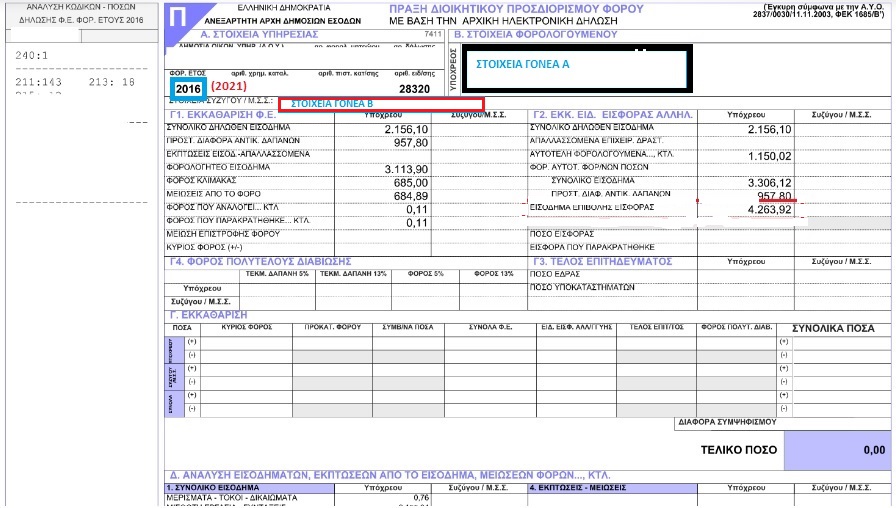 Εικόνα 1 ΕΚΚΑΘΑΡΙΣΤΙΚΟ ΕΦΟΡΙΑΣ1.Πρώτος και βασικός κανόνας που πρέπει να προσέξουν οι φοιτητές είναι πως ό,τι εκκαθαριστικό και αν πρέπει να προσκομίσουν αυτό πρέπει να αναφέρεται στο τελευταίο οικονομικό έτος. Φέτος όλα τα εκκαθαριστικά που θα προσκομισθούν θα πρέπει να αναφέρονται σε εισοδήματα του 2021 (Φορολογικό έτος 2021). Στην εικόνα 1 αν δείτε στο μικρό γαλάζιο κουτάκι πάνω αριστερά αναγράφεται το οικονομικό έτος που στην εικόνα μας είναι παλιό καθώς αναγράφει 2016. Εκεί πρέπει να γράφει λοιπόν 2021.  Αν προσκομισθεί εκκαθαριστικό παλαιότερου οικονομικού έτους θεωρείται ΑΚΥΡΟ και συνεπώς ακυρώνεται και η αίτηση του φοιτητή.2. Οι φοιτητές που είναι άνω των 25 ετών δεν μπορούν να θεωρηθούν προστατευόμενα μέλη και συνεπώς προσκομίζουν ΜΟΝΟ το δικό τους εκκαθαριστικό του τελευταίου οικονομικού έτους.3. Οι υπόλοιποι φοιτητές προσκομίζουν το ή τα εκκαθαριστικά των υπόχρεων τους(γονείς-κηδεμόνες) ΚΑΙ ΤΟ ΔΙΚΟ ΤΟΥΣ ΑΝ ΚΑΝΟΥΝ ΔΙΚΗ ΤΟΥΣ ΦΟΡΟΛΟΓΙΚΗ ΔΗΛΩΣΗ. Οι φοιτητές των οποίων οι γονείς κάνουν μαζί φορολογική δήλωση προσκομίζουν ένα εκκαθαριστικό από τα δύο (ή του πατέρα ή της μητέρας).  Σε αυτή την περίπτωση τα στοιχεία των γονιών του αναγράφονται κανονικά στο μαύρο και στο κόκκινο  κουτί (ΣΤΟΙΧΕΙΑ ΓΟΝΕΑ Α & ΣΤΟΙΧΕΙΑ ΓΟΝΕΑ Β). ΕΑΝ ΚΑΝΕΙ ΦΟΡΟΛΟΓΙΚΗ ΔΗΛΩΣΗ ΚΑΙ Ο ΦΟΙΤΗΤΗΣ ΠΡΟΣΚΟΜΙΖΕΙ ΚΑΙ ΤΟ ΔΙΚΟ ΤΟΥ ΕΚΚΑΘΑΡΙΣΤΙΚΟ.Οι φοιτητές των οποίων οι γονείς κάνουν χωριστά φορολογική δήλωση προσκομίζουν και τα δύο εκκαθαριστικά των γονιών τους. Σε αυτή την περίπτωση τα στοιχεία των γονιών του αναγράφονται κανονικά στο μαύρο και στο κόκκινο  κουτί μόνο που στο κόκκινο  κουτί (στοιχεία γονέα Β) από μπροστά υπάρχει η υποσημείωση «ΧΩΡΙΣΤΗ ΔΗΛΩΣΗ» . ΕΑΝ ΚΑΝΕΙ ΦΟΡΟΛΟΓΙΚΗ ΔΗΛΩΣΗ ΚΑΙ Ο ΦΟΙΤΗΤΗΣ ΠΡΟΣΚΟΜΙΖΕΙ ΚΑΙ ΤΟ ΔΙΚΟ ΤΟΥ ΕΚΚΑΘΑΡΙΣΤΙΚΟ.ΠΡΟΣΟΧΗ! Οι φοιτητές που ανήκουν σε μονογονεϊκές οικογένειες προσκομίζουν μόνο το εκκαθαριστικό του γονέα που έχει την επιμέλεια του και το δικό τους επιπλέον στην περίπτωση που έχουν και αυτοί εισόδημα, ΠΡΟΣΘΕΤΑ ΟΜΩΣ οφείλουν και να αποδείξουν την μονογονεϊκότητα της οικογένειας τους προσκομίζοντας συμπληρωματικά και υποχρεωτικά είτε διαζευκτήριο, είτε ληξιαρχική πράξη θανόντα γονέα, είτε πιστοποιητικό οικογενειακής κατάστασης από το οποίο να προκύπτει πως δεν υπήρχε γάμος ή υπήρχε γάμος στο παρελθόν και έχει λυθεί. Σε αυτή την περίπτωση στο εκκαθαριστικό τα στοιχεία του ενός γονέα αναγράφονται στο μαύρο κουτί και το κόκκινο κουτί είναι άδειο . Στη περίπτωση που ο γονέας που έχει την επιμέλεια του φοιτητή έχει προχωρήσει σε β’ γάμο τότε λαμβάνεται υπόψη και το εισόδημα του πατριού/μητριάς. Συνεπώς εάν κάνουν μαζί φορολογική δήλωση προσκομίζουν ένα εκκαθαριστικό από τα δύο και εάν κάνουν χωριστά φορολογική δήλωση προσκομίζουν και τα δύο εκκαθαριστικά (γονέα που έχει επιμέλεια και πατριού/μητριά). ΣΕ ΟΛΕΣ ΤΙΣ ΠΑΡΑΠΑΝΩ ΠΕΡΙΠΤΩΣΕΙΣ ΕΑΝ ΚΑΝΕΙ ΦΟΡΟΛΟΓΙΚΗ ΔΗΛΩΣΗ ΚΑΙ Ο ΦΟΙΤΗΤΗΣ ΠΡΟΣΚΟΜΙΖΕΙ ΚΑΙ ΤΟ ΔΙΚΟ ΤΟΥ ΕΚΚΑΘΑΡΙΣΤΙΚΟ.ΦΟΙΤΗΤΕΣ ΠΟΥ ΑΝΗΚΟΥΝ ΣΕ ΜΟΝΟΓΟΝΕΪΚΗ ΟΙΚΟΓΕΝΕΙΑ ΚΑΙ ΔΕΝ ΤΟ ΑΠΟΔΕΙΚΝΥΟΥΝ ΜΕ ΚΑΠΟΙΟ ΑΠΟ ΤΑ ΠΑΡΑΠΑΝΩ ΕΓΓΡΑΦΑ ΕΝΩ ΠΡΟΣΚΟΜΙΖΟΥΝ ΤΟ ΕΙΣΟΔΗΜΑ ΜΟΝΟ ΤΟΥ ΕΝΟΣ ΓΟΝΕΑ ΑΠΟΡΡΙΠΤΟΝΤΑΙ ΑΜΕΣΑ ΔΙΟΤΙ ΦΑΙΝΕΤΑΙ ΠΩΣ ΑΠΟΚΡΥΠΤΟΥΝ ΤΟ ΕΙΣΟΔΗΜΑ ΤΟΥ ΔΕΥΤΕΡΟΥ ΓΟΝΕΑ. ΑΝ ΔΕΝ ΥΠΑΡΧΕΙ ΚΑΠΟΙΟ ΑΠΟ ΤΑ ΠΑΡΑΠΑΝΩ ΕΓΓΡΑΦΑ ΤΟΤΕ ΑΝΑΓΚΑΣΤΙΚΑ ΘΑ ΠΡΕΠΕΙ ΝΑ ΠΡΟΣΚΟΜΙΣΤΕΙ ΤΟ ΕΚΚΑΘΑΡΙΣΤΙΚΟ ΤΟΥ ΔΕΥΤΕΡΟΥ ΓΟΝΕΑ ΠΑΡΟΛΟ ΠΟΥ ΔΕΝ ΕΧΕΙ ΤΗΝ ΕΠΙΜΕΛΕΙΑ ΚΑΙ ΝΑ ΛΗΦΘΕΙ ΥΠ’ΟΨΙΝ ΚΑΙ ΑΥΤΟ ΣΤΟ ΟΙΚΟΓΕΝΕΙΑΚΟ ΕΙΣΟΔΗΜΑ.2.3.7. Υπεύθυνη Δήλωση μέσω gov.grΜε τους προσωπικούς σας κωδικούς taxisnet μέσα από την ιστοσελίδα του gov.gr μπορείτε να φτιάξετε με ηλεκτρονικό γνήσιο υπογραφής οποιαδήποτε υπεύθυνη δήλωση επιθυμείτε σε πολύ μικρό χρονικό διάστημα σε αρχείο της μορφής *.pdf. Όσοι δεν την έχετε χρησιμοποιήσει ποτέ θα χρειαστεί να κάνετε ταυτοποίηση μέσω κωδικούς e-banking από κάποια τράπεζα και με το κινητό σας. Αν δεν έχετε κωδικούς e-banking συμβουλή μας είναι να πάτε να βγάλετε διότι θα λυθούν τα χέρια σας αλλά και τα δικά μας. Εδώ να σημειώσουμε ότι είναι πολύ σημαντικό να χρησιμοποιήσετε τους δικούς σας κωδικούς taxisnet και όχι των γονιών σας διότι τότε θα συμπληρωθούν αυτόματα τα στοιχεία του γονιού στον οποίο ανήκει ο κωδικός taxisnet. Παρατηρήθηκε συχνά αυτό το λάθος διότι πιθανόν το έκανε κάποιος γονιός σας αντί για εσάς και μπήκανε λάθος στοιχεία αυτόματα.Διαφορετικά θα πρέπει να την συμπληρώσετε μόνοι σας (ισχύει και εδώ το ευανάγνωστα και καθαρογραμμένα) να πάτε σε ένα ΚΕΠ να επικυρωθεί το γνήσιο της υπογραφής και ακολούθως να σαρωθεί η υπεύθυνη δήλωση σε αρχείο της μορφής *.pdf.Την υπεύθυνη δήλωση την υπογράφει ο φοιτητής και όχι ο γονιός συνεπώς θα πρέπει να χρησιμοποιηθούν οι κωδικοί taxisnet του φοιτητή στην ιστοσελίδα gov.gr.  Στη περίπτωση που η υπεύθυνη δήλωση δεν έχει το σωστό κείμενο και δεν έχει τα στοιχεία του φοιτητή η αίτηση θα απορρίπτεται.Υπεύθυνες δηλώσεις που τα στοιχεία των φοιτητών δεν είναι καθαρογραμμένα ευανάγνωστα και ευδιάκριτα δεν θα λαμβάνονται υπόψη και θα αποκλείονται από το υπόλοιπο της διαδικασίας. 2.3.8. Βεβαίωση σπουδών για κάθε αδελφό/ή που φοιτά σε ΑΕΙΌ,τι ισχύει και για την βεβαίωση σπουδών του ίδιου του φοιτητή (βλ. παράγραφο 2.3.4.). Δεχόμαστε βεβαιώσεις που είναι από οποιοδήποτε ίδρυμα τριτοβάθμιας εκπαίδευσης, Εκκλησιαστικές σχολές, Εμποροπλοιάρχων. Όχι από σχολές μεταδευτεροβάθμιας εκπαίδευσης (ΙΕΚ), όχι από ξένες χώρες. Δεχόμαστε και αντίγραφο, αρκεί να αφορά διάστημα από 01-04-2022 και μετά.2.3.9. Πιστοποιητικό από την Ανώτατη Συνομοσπονδία Πολυτέκνων για φοιτητές οι οποίοι κάνουν χρήση πολυτεκνικής ιδιότηταςΤο συγκεκριμένο πιστοποιητικό εκδίδεται από την ΑΣΠΕ και ισχύει για χρονικό διάστημα 6 (έξι) μηνών από την ημερομηνία που εκδόθηκε. Όσον αφορά την τριτεκνία που μοριοδοτείται μόνο στις αιτήσεις στέγασης προκύπτει από το πιστοποιητικό οικογενειακής κατάστασης και με την προϋπόθεση πως και τα τρία παιδιά είναι άγαμα και κανένα δεν έχει υπερβεί το 23ο έτος ενώ για παιδιά που είναι φοιτητές ή στρατιώτες ισχύει το 25ο έτος. Στην περίπτωση που υπάρχει στρατιώτης στην οικογένεια θα χρειαστεί μια βεβαίωση από το αρμόδιο Στρατολογικό Γραφείο που να βεβαιώνει ότι εκπληρώνονται στρατιωτικές υποχρεώσεις.2.3.10. Βεβαίωση ανεργίας γονέαΔεχόμαστε μόνο βεβαίωση ανεργίας από τον ΟΑΕΔ, έκδοσης από 01/04/2022
και μετά. Όχι κάρτα ανεργίας, ούτε αποδεικτικό ανανέωσης.   2.3.11. Πιστοποιητικό Υγειονομικής Επιτροπής (στην περίπτωση ύπαρξης ατόμου ΑΜΕΑ)Τα πιστοποιητικά αναπηρίας τα δεχόμαστε όλα ( όχι μόνο για κινητικά
προβλήματα ) αρκεί να είναι σε ισχύ και πάνω από 67% τόσο για τους ίδιους τους φοιτητές όσο και για τους συγγενείς 1ου βαθμού (γονείς, αδέρφια, παιδιά).2.3.12. Ληξιαρχική πράξη θανάτου- Διαζευκτήριο (Μονογονεϊκές οικογένειες)Τα εν λόγω δικαιολογητικά εκδίδονται μια ημερομηνία και έχουν ισχύ συνέχεια.3.Σημαντικές συμβουλές για την γρηγορότερη και εγκυρότερη διεκπεραίωση των αιτήσεών σας- Διαδικασία που ακολουθεί το τμήμα μας.Μην χρησιμοποιείτε πολλά διαφορετικά email κατά την αλληλογραφία σας με εμάς και κυρίως μην χρησιμοποιείτε email που δεν σας ανήκουν (φίλων, συγγενών, λογιστών κλπ). Ακόμα και αν για τους λόγους σας αποφασίστε να αναθέσετε τη διαδικασία με τα δικαιολογητικά σας σε κάποιον λογιστή ή ιδιώτη φροντίστε στο τέλος αυτά να σταλούν από το δικό σας email είτε αυτό είναι το προσωπικό σας είτε είναι το ιδρυματικό σας (κατά προτίμηση χρησιμοποιείτε το ιδρυματικό σας email και οι πρωτοετής το προσωπικό σας). Στη συνέχεια ότι άλλη αλληλογραφία προκύψει με εμάς φροντίστε να γίνεται από το email που μας πρωτοστείλατε την αίτηση ΚΑΙ ΜΟΝΟ!!Με το που στείλετε την αίτηση και τα δικαιολογητικά σας θα σας αποσταλεί το συντομότερο δυνατόν  η αίτησή σας πίσω έχοντας ως όνομα τον αριθμό πρωτοκόλλου αυτής. ΤΟΝ ΟΠΟΙΟ ΚΑΛΟ ΘΑ ΗΤΑΝ ΝΑ ΑΠΟΜΝΗΜΟΝΕΥΣΕΤΕ ΚΑΙ ΝΑ ΤΟΝ ΑΝΑΓΡΑΦΕΤΕ ΩΣ ΘΕΜΑ/ΕΠΙΚΕΦΑΛΙΔΑ ΣΕ ΟΠΟΙΑΔΗΠΟΤΕ ΕΠΙΚΟΙΝΩΝΙΑ ΤΥΧΟΝ ΠΡΟΚΥΨΕΙ ΜΕ ΤΟ ΤΜΗΜΑ ΜΑΣ, ΔΙΑΦΟΡΕΤΙΚΑ ΔΕΝ ΘΑ ΕΙΝΑΙ ΔΥΝΑΤΗ Η ΑΝΑΖΗΤΗΣΗ ΤΗΣ ΑΙΤΗΣΗΣ ΣΑΣ. ΤΟ ΟΤΙ Η ΑΙΤΗΣΗ ΣΑΣ ΠΡΩΤΟΚΟΛΛΗΘΗΚΕ ΔΕΝ ΣΗΜΑΙΝΕΙ ΑΠΑΡΑΙΤΗΤΑ ΟΤΙ ΕΓΙΝΕ ΔΕΚΤΗ Ή ΟΤΙ Ο ΦΑΚΕΛΟΣ ΣΑΣ ΕΙΝΑΙ ΠΛΗΡΗΣ. ΑΝ ΛΕΙΠΕΙ ΚΑΤΙ ΑΠΟ ΑΥΤΑ ΠΟΥ ΖΗΤΑΜΕ ΘΑ ΣΑΣ ΣΤΑΛΕΙ ΔΙΕΥΚΡΙΝΙΣΤΙΚΟ ΜΉΝΥΜΑ ΠΟΥ ΘΑ ΕΝΗΜΕΡΩΝΕΣΤΕ ΓΙΑ ΤΑ ΔΙΚΑΙΟΛΟΓΗΤΙΚΑ ΠΟΥ ΕΙΝΑΙ ΛΑΝΘΑΣΜΕΝΑ Ή ΛΕΙΠΟΥΝ, ΚΑΙ ΘΑ ΠΕΡΙΜΕΝΟΥΜΕ ΤΟ ΣΥΝΤΟΜΟΤΕΡΟ ΝΑ ΜΑΣ ΑΠΟΣΤΕΙΛΕΤΕ ΟΤΙ ΠΑΡΑΛΕΙΨΕΙΣ ΣΑΣ ΕΧΟΥΜΕ ΕΠΙΣΗΜΑΝΕΙ. ΑΝ ΌΧΙ ΣΗΜΑΙΝΕΙ ΠΩΣ ΌΛΑ ΕΙΝΑΙ ΕΝΤΑΞΕΙ. ΑΦΟΥ ΑΠΑΝΤΗΣΕΤΕ ΑΝ ΠΑΛΙ ΥΠΑΡΧΟΥΝ ΕΛΛΕΙΠΗ ΔΙΚΑΙΟΛΟΓΗΤΙΚΑ ΚΑΙ ΠΑΡΑΛΕΙΨΕΙΣ,  ΕΝΗΜΕΡΩΝΟΥΜΕ ΡΗΤΑ ΚΑΙ ΑΜΕΤΑΚΛΗΤΑ ΠΩΣ ΜΟΝΟ ΕΑΝ Η ΥΠΗΡΕΣΙΑ ΜΑΣ ΕΧΕΙ ΤΗΝ ΠΟΛΥΤΕΛΕΙΑ ΧΡΟΝΟΥ ΘΑ ΣΑΣ ΕΝΗΜΕΡΩΣΕΙ ΕΚ ΝΕΟΥ ΓΙΑ ΕΠΙΠΛΕΟΝ ΠΑΡΑΛΕΙΨΕΙΣ Ή ΛΑΘΗ.ΣΥΝΕΠΩΣ ΟΦΕΙΛΕΤΕ ΝΑ ΔΙΑΒΑΖΕΤΕ ΠΡΟΣΕΚΤΙΚΑ ΤΟ ΔΙΕΥΚΡΙΝΙΣΤΙΚΟ EMAIL ΠΟΥ ΘΑ ΣΑΣ ΣΤΕΙΛΟΥΜΕ ΚΑΙ ΝΑ ΔΙΟΡΘΩΣΕΤΕ ΤΙΣ ΠΑΡΑΛΕΙΨΕΙΣ ΠΟΥ ΣΑΣ ΕΠΙΣΗΜΑΝΘΗΚΑΝ. Μην στέλνετε τα δικαιολογητικά και τις αιτήσεις σας πολλές φορές επειδή δεν πήρατε άμεσα απάντηση.  Δημιουργείτε πρόβλημα στο τμήμα μας με διπλές αιτήσεις και παραπάνω δουλειά κάτι που είναι δύσκολο να εντοπιστεί αργότερα. Αφού τα στείλετε μια φορά εάν ελέγξετε στο φάκελο με τα απεσταλμένα σας μηνύματα και φαίνεται ότι στάλθηκε το μήνυμα είστε καλυμμένοι. Αν περάσει αρκετός καιρός (πάνω από 15 μέρες)και δεν σας έχει σταλεί πίσω η αίτηση πρωτοκολλημένη επικοινωνήστε τηλεφωνικά με το τμήμα μας.Αποφύγετε να στείλετε τις αιτήσεις τις τελευταίες μέρες της διορίας διότι το κάνουν πολλοί με αποτέλεσμα να φρακάρουν τα email του τμήματος. Στείλτε τα δικαιολογητικά σας το συντομότερο δυνατόν. Η υπηρεσία μας δεν φέρει καμία ευθύνη εάν προσπαθήσατε τελευταία μέρα να στείλετε την αίτηση σας και δεν κατέστη δυνατόν να ληφθεί από το email μας. Όποιες αιτήσεις σταλούν μέσα στη διορία αυτές θα θεωρηθούν εμπρόθεσμες και οι υπόλοιπες θα ακυρωθούν.Τα δικαιολογητικά πρέπει να είναι απαραιτήτως σε αρχεία της μορφής .pdf (Ιδιαίτερα τα εκκαθαριστικά και το πιστοποιητικό οικογενειακής κατάστασης που εκδίδονται απευθείας από το gov.gr). Αποφεύγετε να στέλνετε δικαιολογητικά σε φωτογραφίες γιατί πρώτον πολλές φορές δεν ανοίγουν διότι πιάνουν πολύ χώρο, δεύτερον μπορεί να είναι κουνημένες και να μην φαίνονται καθαρά οι πληροφορίες (π.χ. το εισόδημα στο εκκαθαριστικό)  και τρίτον διότι μπορούν κάλλιστα να περιέχουν μη αληθής πληροφορίες (όλες οι φωτογραφίες μπορούν να τροποποιηθούν μέσω photoshop)  Μην επισυνάπτετε τα δικαιολογητικά σας απευθείας από το Google drive σας διότι πολύ απλά δεν έχουμε πρόσβαση σε αυτά και ούτε θα μας δοθεί!!!!Αποφύγετε να στείλετε τα δικαιολογητικά σας σε συμπιεσμένο φάκελο(rar ή zip) κάντε το μόνο αν δεν μπορείτε αλλιώς.Παρακαλείσθε όταν στέλνετε τα δικαιολογητικά σας να είναι το καθένα ξεχωριστό αρχείο με το αντίστοιχο όνομα και ΟΧΙ όλα μαζί σε ένα αρχείο. (π.χ. άλλο αρχείο η αίτηση άλλο η ταυτότητα άλλο η βεβαίωση σπουδών κ.ο.κ.)Για οποιαδήποτε πληροφορία και διευκρίνιση μπορείτε να καλείτε καθημερινά τις ώρες 11.00-13.00 στα τηλέφωνα του Τμήματος Φοιτητικής Μέριμνας 2510462361 & 2510462362 μόνο όμως σχετικά με τις οδηγίες που έχουν δοθεί στο συγκεκριμένο εγχειρίδιο. Ερωτήσεις γενικόλογες που δείχνουν ότι δεν έχει διαβαστεί το εγχειρίδιο ΔΕΝ ΘΑ ΑΠΑΝΤΩΝΤΑΙ ΚΑΙ ΘΑ ΣΑΣ ΠΑΡΑΠΕΜΠΟΥΜΕ ΣΤΗΝ ΑΝΑΓΝΩΣΗ ΤΟΥ ΕΓΧΕΙΡΙΔΙΟΥ.(Π.Χ. Τι δικαιολογητικά πρέπει να μαζέψουμε; Ή Μέχρι πότε είναι οι αιτήσεις;) 